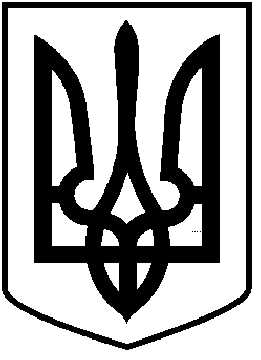 ЧОРТКІВСЬКА    МІСЬКА    РАДАВИКОНАВЧИЙ КОМІТЕТР І Ш Е Н Н Я		(ПРОЕКТ)від     липня 2019 року                                                                                  №   Про підготовку до проведення тасвяткування Дня міста Чорткова           Заслухавши та обговоривши інформацію начальника управління  культури релігії та туризму  міської ради  Дембіцької Ольги  Іванівни «Про підготовку та проведення святкування Дня міста Чорткова» та керуючись  ст.32,  ч. 1 ст.52, ч.6 ст.59  Закону України   «Про місцеве самоврядування в Україні» виконавчий комітет міської ради,  ВИРІШИВ:1.Інформацію начальника управління культури релігії та туризму  Дембіцької Ольги Іванівни  «Про підготовку та проведення святкування Дня міста »  взяти до відома.2.Управлінню культури, релігії та туризму  розробити  основні програмні заходи по підготовці та проведенню  Дня міста Чорткова.3. Копію рішення направити  в управління культури, релігії та туризму  міської ради.4. Контроль за виконанням даного рішення покласти на заступника міського голови з питань діяльності виконавчих органів влади Тимофія Р.М.  Міський голова                                                                Володимир ШМАТЬКО